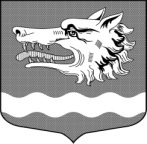 Администрация муниципального образования Раздольевское сельское поселениемуниципального образования Приозерский муниципальный район Ленинградской области                                               П О С Т А Н О В Л Е Н И Е04 февраля 2022 года                                                                                       № 32Об утверждении формы проверочногоЛиста (списка контрольных вопросов),используемого при осуществлениимуниципального лесного контроля на территории МОРаздольевское сельское поселение МО Приозерский муниципальный район Ленинградской областиВ соответствии с Федеральным законом РФ от 06.10.2003 года №131-ФЗ «Об общих принципах организации местного самоуправления в Российской Федерации», статьей 53 Федерального закона от 31.07.2020 
№ 248-ФЗ «О государственном контроле (надзоре) и муниципальном контроле в Российской Федерации», а также принимая во внимание вступающее в силу с 1 марта 2022 года постановление Правительства Российской Федерации от 27.10.2021 № 1844 «Об утверждении требований к разработке, содержанию, общественному обсуждению проектов форм проверочных листов, утверждению, применению, актуализации форм проверочных листов, а также случаев обязательного применения проверочных листов», руководствуясь Уставом МО Раздольевское сельское поселение  администрация МО Раздольевское сельское поселение ПОСТАНОВЛЯЕТ:1. Утвердить форму проверочного листа (списка контрольных вопросов), применяемого при осуществлении муниципального лесного контроля на территории МО Раздольевское сельское поселение согласно приложению.2. Настоящее постановление вступает в силу с 01.03.2022 года.3. Обеспечить размещение настоящего Постановления на официальном сайте администрации МО Раздольевское сельское поселение в информационно-коммуникационной сети «Интернет» и внесение формы проверочного листа в единый реестр видов федерального государственного контроля (надзора), регионального государственного контроля (надзора), муниципального контроля.Глава администрации                                                                   В. В. ЗайцеваС приложением можно ознакомиться на сайте раздольевское.рф